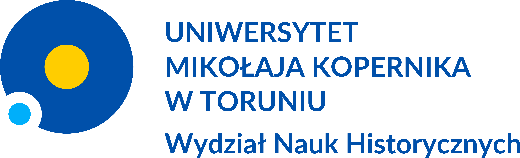 Wydział Nauk Historycznych
UMKKierunek: DZIENNIK PRAKTYKNazwisko i imię studentaNr albumuPrzebieg praktykKARTA TYGODNIOWATydzień od  do Podpis opiekuna praktykiKARTA TYGODNIOWATydzień od  do Podpis opiekuna praktykiKARTA TYGODNIOWATydzień od  do Podpis opiekuna praktykiKARTA TYGODNIOWATydzień od  do Podpis opiekuna praktykiKARTA TYGODNIOWATydzień od  do Podpis opiekuna praktykiUwagi ogólne praktykanta o przebiegu praktykUwagi zakładu pracyZaliczenie praktyki*Uwagi*wypełnia opiekun praktyki z ramienia UMKPodpis opiekuna praktykiPodstawa skierowaniaLiczba tygodni praktykOkres praktykiOkres praktykiLiczba godzinDataPieczęć i podpis Dyrektora ZakładuPodstawa skierowaniaLiczba tygodni praktykoddoLiczba godzinDataPieczęć i podpis Dyrektora ZakładuDzieńGodziny pracy
od–doLiczba godzin pracyWyszczególnienie zajęć
Uwagi, obserwacje i wnioski studentaco do wykonywanej pracyDzieńGodziny pracy
od–doLiczba godzin pracyWyszczególnienie zajęć
Uwagi, obserwacje i wnioski studentaco do wykonywanej pracyDzieńGodziny pracy
od–doLiczba godzin pracyWyszczególnienie zajęć
Uwagi, obserwacje i wnioski studentaco do wykonywanej pracyDzieńGodziny pracy
od–doLiczba godzin pracyWyszczególnienie zajęć
Uwagi, obserwacje i wnioski studentaco do wykonywanej pracyDzieńGodziny pracy
od–doLiczba godzin pracyWyszczególnienie zajęć
Uwagi, obserwacje i wnioski studentaco do wykonywanej pracyData oddania dziennika praktykSpełnienie wymagań określonych
w zasadach odbywania praktykiData oddania dziennika praktyk studentowi / podpis